
Adult Education Program or Event Name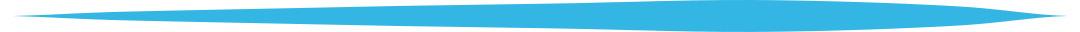 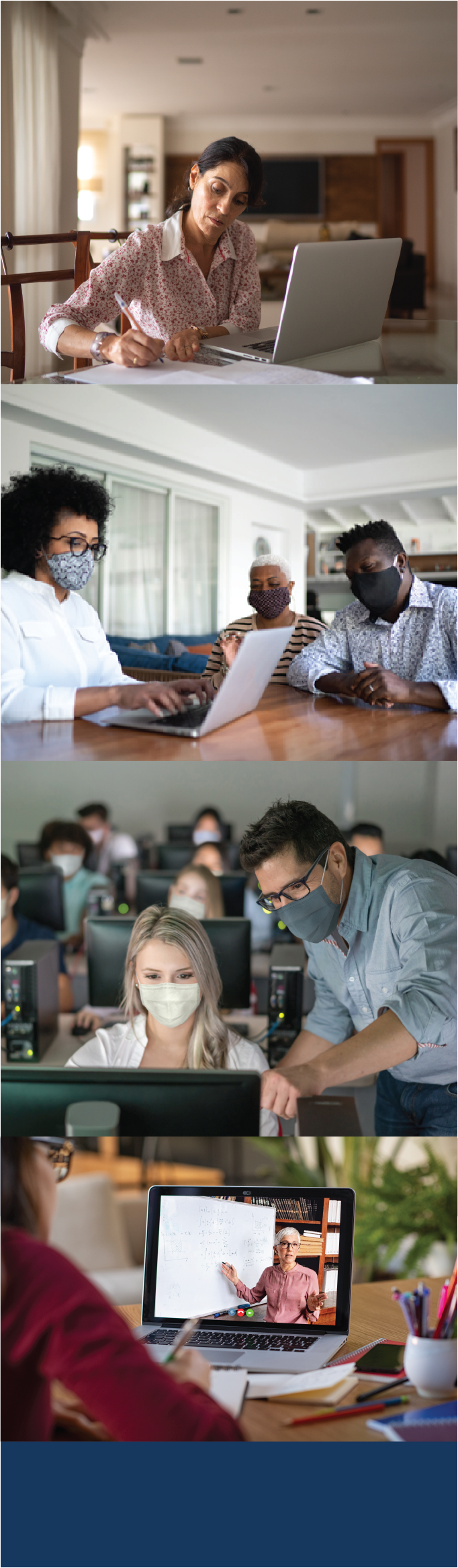 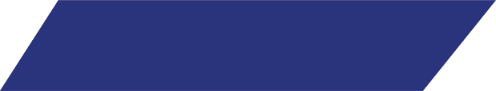 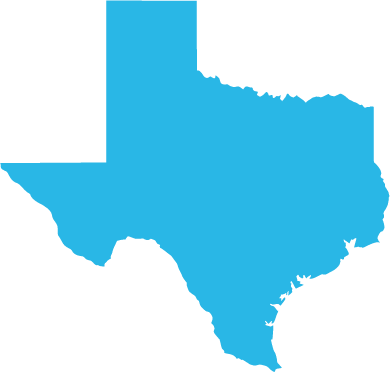 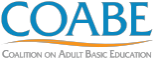 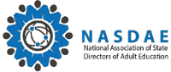 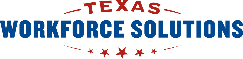 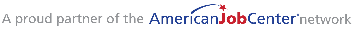 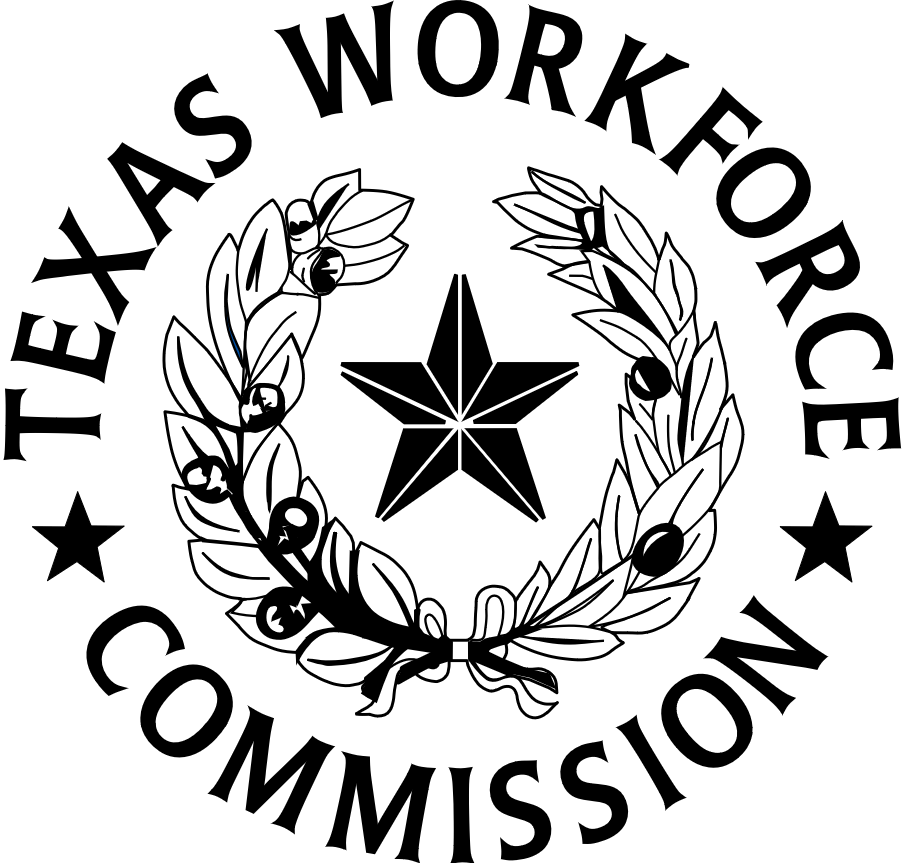 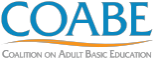 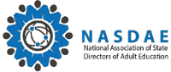 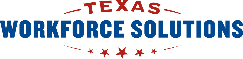 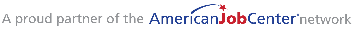 